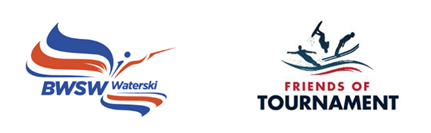 2024 Development Days organised byFriends of TournamentSupported by Eddie Stobart Ltd & Midlands Nautique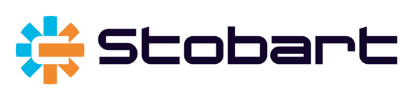 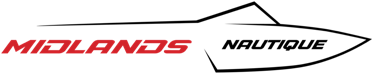 Bulletin – GosfieldTuesday 13th August 2024 Skiers briefing at 08:00, ready to ski at 08:15. Finish at 16:00.Gosfield Lake Resort, Church Road, Gosfield, Halstead, Essex, CO9 1UD.Point of contact on the day: Ben Turp 07827-494141Please download the booking form, complete, and send to: beno@theturps.co.uk and copy to dushylukic@hotmail.com - Instructions for payment are included in the booking form. The purpose of the day is to provide coaching to U18 Club level water skiers who would like to progress to three event skiing. It is hoped that each skier will have 4 ‘coaching sets’ lasting approximately 15 to 20 minutes each. For anyone who has not previously held a BWSW Tournament Licence, this will be issued virtually after the event. We cannot provide coaching for disciplines outside of Waterski and places are not available for GB Squad skiers.Friends of Tournament will organise a qualified BWSW Coach and an off-water Ambassador for advice on equipment and competitive skiing generally. The Ambassador will liaise with you prior to the day regarding the boat and any other arrangements. Coach: Ben TurpFoT Ambassador: tbcFacilities: showers/ changing/ indoor/outdoor space Food: provided for skiers and available to buy for parents/ carersCamping: Contact: Ben TurpEvent code: Gos24Development Days are organised by volunteers and funded by sponsors. Friends of Tournament rely entirely on fund raising, our main initiative is ‘The 200 Club’, a small lottery. The details of this can be found on our website: http://www.tournamentwaterskiing.org.uk/200-club/